АДМИНИСТРАЦИЯ МОГОЧИНСКОГО СЕЛЬСКОГО ПОСЕЛЕНИЯМОЛЧАНОВСКИЙ РАЙОН, ТОМСКАЯ ОБЛАСТЬПОСТАНОВЛЕНИЕ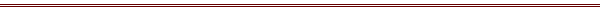 от 02 декабря 2021 г.									№ 125с. МогочиноО внесении изменений в постановление Администрации Могочинского сельского поселения от 29.12.2018 № 138 «Об утверждении административного регламента предоставления муниципальной услуги «Прием заявлений, документов и заключение договоров передачи в собственность граждан жилых помещений муниципального жилищного фонда»	В связи с приведением в соответствие с действующим законодательством Российской Федерации, Федеральным законом от 30 декабря 2020 года № 509-ФЗ «О внесении изменений в отдельные законодательные акты Российской Федерации», администрация Могочинского сельского поселения постановляет:ПОСТАНОВЛЯЮ:1.  Внести в постановление Могочинского сельского поселения от 29.12.2018 №138 «Об утверждении административного регламента предоставления муниципальной услуги «Прием заявлений, документов и заключение договоров передачи в собственность граждан жилых помещений муниципального жилищного фонда» следующие изменения:Раздел 2.6.2. дополнить пунктом 3 «Предоставления на бумажном носителе документов и информации, электронные образы которых ранее были заверены в соответствии с пунктом 7_2 части 1 статьи 16 Федерального закона от 27.07.2010 №210-ФЗ «Об организации предоставления государственных и муниципальных услуг», за исключением случаев, если нанесение отметок на такие документы либо их изъятие является необходимым условием предоставления государственной или муниципальной услуги, и иных случаев, установленных федеральными законами.»2. Опубликовать настоящее постановление в официальном печатном издании «Информационный бюллетень» и разместить на официальном сайте Муниципального образования Могочинское сельское поселение в сети «Интернет» по адресу http://www.mogochino.ru/.3. Настоящее постановление вступает в силу на следующий день после его официального опубликования.4. Контроль за исполнением настоящего постановления оставляю за собой.Глава АдминистрацииМогочинского сельского поселения			А.В. ДетлуковаИсполнитель: Харченко Е.В. Тел. 33-5-28